Práva a povinnosti účastníků předškolní  výchovy1. Základní cíle mateřské školy při zabezpečování předškolní výchovy a vzděláváníMateřská škola v rámci předškolní výchovy a vzdělávání:- podporuje rozvoj osobnosti dítěte předškolního věku- podílí se na jeho zdravém, citovém, rozumovém a tělesném vývoji- podílí se na osvojování základních pravidel chování dítěte- podporuje získávání základních životních hodnot a mezilidských vztahů dítěte- vytváří základní předpoklady pro pokračování ve vzdělávání - napomáhá vyrovnat nerovnosti vývoje dětí před jejich vstupem do ZŠ                       - vytváří podmínky pro rozvoj nadaných dětí- poskytuje výchovně vzdělávací péči pro děti zpravidla od 3 do 6 let, nejdříve však od 2,5 let- poskytuje speciální pedagogickou péči dětem se speciálními vzdělávacími potřebami  Školní vzdělávací program upřesňuje cíle, zaměření, formy a obsah vzdělávání podle konkrétních podmínek uplatněných v mateřské škole. Při plnění základních cílů vzdělávání a školního vzdělávacího programu mateřské školy postupuje v souladu se zásadami uvedenými v § 2 odst.1 Školského zákona a řídí se platnými právními předpisy, zejména pak ustanoveními Školského zákona a ustanoveními vyhlášky č. 14/2005 Sb., o předškolním vzdělávání a její novelizaci č. 43/2006 Sb., a dalšími souvisejícími normami.2. Základní práva dětí přijatých k předškolnímu vzděláváníKaždé přijaté dítě má právo:na kvalitní předškolní vzdělávání v rozsahu uvedeném v bodě 1. tohoto školního řádu, zaručující optimální rozvoj jeho schopností a rozvoj jeho osobnostina zajištění činností a služeb poskytovaných školskými poradenskými zařízeními v rozsahu stanoveném ve školském zákoněna fyzicky i psychicky bezpečné prostředí při pobytu v mateřské školena volný čas a hru a na stýkání se s jinými dětmi a lidmina ochranu před prací, která ohrožuje jeho vývoj a zdravíužívat vlastní kulturu, jazyk i náboženstvína zvláštní péči a výchovu v případě postiženíbýt respektován jako individualita     Při vzdělávání mají dále všechny děti práva, které jim zaručuje Listina lidských práv a       svobod. Úmluva o právech dítěte.     3. Základní práva a povinnosti zákonných zástupců při předškolním     vzdělávání dětíZákonní zástupci dětí mají právo:na informace o průběhu a výsledcích vzdělávání dětína diskrétnost a ochranu informací, týkajících se jejich osobního a rodinného života     konzultovat výchovné i jiné problémy svého dítěte s učitelkou nebo vedoucí učitelkoupo dohodě s učitelkou být přítomni výchovným činnostem ve tříděpřispívat svými nápady a náměty k obohacení výchovného programu školyprojevit jakékoliv připomínky k provozu mateřské školy, učitelce nebo zástupkyni  ředitelky školypožádat o individuální úpravu pravidel stanovených ve školním řádu mateřské školy na poradenskou pomoc mateřské školy nebo školského poradenského zařízení v záležitostech týkajících se vzdělávání dětíZákonní zástupci dětí jsou povinni:zajistit, aby dítě docházelo řádně a včas do mateřské školy a bylo vhodně upravenéosobně ho předat učitelce  - včas informovat o důvodech nepřítomnosti dítěte v mateřské škole v souladu      s podmínkami      stanovenými školním řádeminformovat mateřskou školu o zdravotní způsobilosti dítěte ke vzdělání a případných změnách způsobilosti, o zdravotních obtížích nebo jiných závažných skutečnostech, které by mohly mít vliv na průběh vzdělávánív případě pohybového omezení důsledkem úrazu si dítě ponechat domavýskyt infekčního onemocnění hlásit neprodleněoznamovat škole a školskému zařízení údaje, které jsou podstatné pro průběh vzdělávání nebo bezpečnost dítěte a změny v těchto údajích (viz evidenční listy)  zaplatit ve stanovém termínu poplatek za předškolní vzdělávání a stravnéřídit se školním řádem mateřské školyna vyzvání ředitele školy nebo zástupkyni  ředitelky školy se osobně zúčastnit projednání závažných otázek týkajících se vzdělávání dítětedodržovat při vzájemném styku se zaměstnanci mateřské školy, s jinými dětmi docházejícími do mateřské školy a s ostatními zákonnými zástupci dětí pravidla slušnosti a vzájemné ohleduplnostisledovat informace na nástěnkách mateřské školy!!!Je třeba hlásit neprodleně veškeré změny v matrice dětí (telefon, změny bydliště…). 4. Práva a povinnosti zákonných zástupců při povinném předškolním vzděláváníZákonní zástupci předškolních dětí jsou povinni:- od počátku školního roku, který následuje po dni, kdy dítě dosáhne pátého roku věku, do   zahájení povinné školní docházky dítěte, je předškolní vzdělávání povinné- časové rozpětí docházky do MŠ je v rozsahu alespoň 4 hodin denně se začátkem   docházky nejdéle od 8.00 hod- v případě náhlé nepřítomnosti dítěte ho rodič omluví telefonicky, nebo emailem   nejpozději do 3 dnů od začátku absence; v případě neomluvené absence /po uplynutí 3  dnů/ je zástupkyni  ředitelky školy oprávněna vyzvat zákonné zástupce k doložení důvodů nepřítomnosti; pokud rodič výzvu neakceptuje do dalších 3 dnů, uvědomí ředitelka školy OSPOD- při uvolňování dítěte při předem známé absenci na dobu do 3 dnů žádá rodič písemně nebo ústně učitelku MŠ, která informuje zástupkyni  ředitelky školy; pokud je doba absence delší než 3 dny, žádá rodič zástupkyni  ředitelky školy na základě písemné žádosti- po opětovném nástupu dítěte do MŠ po delší době než 1 týden vypíše rodič omluvný list umístěný v šatně každé třídy a předá ho učitelce při předání dítěte do MŠ5. Individuální vzdělávání předškolních dětíIndividuální vzdělávání je určeno pro rodiče dětí, kteří v odůvodněném případě nemohou umožnit dítěti pravidelnou docházku do MŠ.Ředitelka školy stanoví na základě domluvy se zákonným zástupcem termíny, kdy se rodič musí s dítětem dostavit na ověření úrovně dosahovaných očekávaných výstupů z jednotlivých oblastí RVP, zároveň stanoví i termíny náhradní.Škola formou rozhovoru a hry ověří úroveň dosahovaných výstupů z jednotlivých oblastí dítěte a doporučí zákonnému zástupci další postup ve vzdělávání. Škola může doporučit i návštěvu školského poradenského zařízení k posouzení školní zralosti.Pokud se rodič s dítětem nedostaví na řádný ani náhradní termín, ukončí ředitelka školy individuální vzdělávání a dítě musí neprodleně nastoupit do mateřské školy.6. Podmínky pro přijetí a ukončení vzdělávání dítěte v mateřské škole Přihlašování a odhlašování dětí k předškolnímu vzdělávání je prováděno na základě písemné žádosti zákonného zástupce dítěte. O zařazení dětí k předškolnímu vzdělávání rozhoduje ředitelka školy na návrh zástupkyně  ředitelky školyPřijetí dítěte Zápis dětí do mateřské školy na následující školní rok probíhá v souladu se zákonem a ve dnech určených ředitelkou školy. K předškolnímu vzdělávání jsou přijímány děti dle kritérií stanovenými zastupiteli obce.  Děti mohou být do mateřské školy přijímány i v průběhu školního roku. Dítě do mateřské školy přijímá na základě žádosti zákonného zástupce ředitelka základní školy a mateřské školy. Přihlášku dítěte do mateřské školy si mohou zákonní zástupci vyzvednout v mateřské škole. Po ukončení zápisu obdrží zákonný zástupce rozhodnutí o přijetí nebo zamítnutí přijetí dítěte do mateřské školy.Mateřská škola může přijmout pouze dítě, které se podrobilo stanoveným pravidelným očkováním nebo má doklad, že je proti nákaze imunní nebo se nemůže očkování podrobit pro trvalou kontraindikaci. Na základě novely školského zákona o povinném předškolním vzdělávání může ředitelka přijmout dítě, které nastupuje povinný předškolní rok, i bez povinného očkování. Dítě musí být před nástupem do školky schopné dodržovat základní hygienické návyky.Před přijetím dítěte k předškolnímu vzdělávání předkládá zákonný zástupce dítěte přihlášku potvrzenou praktickým dětským lékařem a podepsanou zákonným zástupcem. Dále zplnomocnění k přijetí, dohodu o vyzvedávání dítěte a přihlášku ke stravování.Před začátkem školního roku si zákonný zástupce vyzvedne k vyplnění evidenční list dítěte, informace o provozu mateřské školy a o stravování, domluví si průběh adaptace a konkrétní nástupní termín dítěte do mateřské školy. Před nástupem dítěte do mateřské školy odevzdají zákonní zástupci evidenční list potvrzený od lékaře.Rozdělení dětí do tříd provádí učitelky po dohodě se zástupkyni  ředitelky školy a s přihlédnutím k věku dětí, individuálním zvláštnostem.Ukončení vzděláváníŘeditel školy na návrh zástupkyně  ředitelky školy může rozhodnout ukončení vzdělávání dítěte po předchozím písemném oznámení:pokud se dítě nepřetržitě nezúčastnilo vzdělávání po dobu jednoho měsíce a nebylo omluveno zákonným zástupcempokud zákonní zástupci dítěte závažným způsobem nebo opakovaně porušují povinnosti stanovené v tomto školním řádupokud zákonní zástupci dítěte opakovaně nedodržují podmínky stanovené pro úhradu úplaty za vzdělání nebo stravného uvedené v tomto školním řádupokud při přijetí dítěte ke vzdělávání v mateřské škole byla stanovena zkušební doba pobytu a lékař nebo školské poradenské zařízení v průběhu této zkušební doby doporučí nezatěžovat dítě dalším vzdělávánímpokud dítě nezvládne adaptační programŘeditelka školy nemůže vyloučit dítě nastupující povinný předškolní rok, ale v případě dlouhodobé neomluvené absence dítěte, jejíž řešení je popsáno v odstavci 4., a porušování výše uvedených důvodů, může konkrétní případ ohlásit na OSPOD.II. Provoz mateřské školy1. Podmínky provozu a organizace vzdělávání v mateřské školeMateřská škola jako škola s celodenním provozem je otevřena od 06,30 do 16,00 hodin.V měsíci červenci a srpnu může ředitelka školy na návrh zástupkyně  ředitelky školy po dohodě se zřizovatelem stanovený provoz omezit nebo přerušit, a to zejména z důvodů stavebních úprav, předpokládaného nízkého počtu dětí v tomto období, nedostatku pedagogického personálu apod. Rozsah omezení nebo přerušení musí být oznámeno zákonným zástupcům dětí nejméně dva měsíce předem. Provoz mateřské školy lze ze závažných důvodů a po projednání se zřizovatelem omezit nebo přerušit i v jiném období. Informace o omezení nebo přerušení provozu musí být zveřejněna neprodleně poté, co se o omezení nebo přerušení provozu rozhodne. Mateřská škola může organizovat školní výlety a další akce související s výchovně vzdělávací činnosti školy. O uskutečnění výletů a dalších akcí informuje mateřská škola zákonné zástupce dětí nejméně týden před jejich zahájením na nástěnce v šatně mateřské školy.2.Vzdělávání dětí od dvou do tří letV mateřské škole se zpravidla vzdělávají děti od tří let. Děti mladší navštěvují mateřskou
školu pouze ve výjimečných případech (pracovní situace rodičů). Pokud toto
nastane, učitelky respektují specifika, související s dosahovanou úrovní ve všech oblastech
vývoje dítěte.
Učitelka se stává zástupcem rodiče, protože dítě projevuje silnější potřebu vazby na
dospělou osobu. Pedagogická práce s dvouletým dítětem je zaměřena na trénování návyků a
praktických dovedností. Dětem je poskytován co největší prostor pro volnou hru a pohybové
aktivity. Učitelky citlivě organizují činnosti s častějším střídáním vzdělávací nabídky. Třída je vybavena podnětnými a bezpečnými hračkami, které jsou pro ně vhodné, jsou uloženy a uspořádány v zavřených i otevřených skříňkách. Vybavení pro zajištění hygieny je dostačující. Dítěti je umožněno používání specifických pomůcek a hraček pro upevnění pocitu bezpečí a jistoty. Dbáme také na větší počet náhradního oblečení, které má dítě uloženo ve své skříňce v šatně. Pokud dítě spí, požadujeme hygienickou podložku do postýlky.
 3. Vnitřní denní režim při vzdělávání dětíPředškolní vzdělávání dětí podle stanoveného školního vzdělávacího programu probíhá v základním denním režimu 06,30 – 08,00		Příchod dětí, předání dětí učitelkám, volné spontánní zájmové aktivity                                   dětí, pohybové aktivity08,00 - 09,00	            Kreativní činnosti a volné spontánní zájmové aktivity dětí, hraní09,00 –10,15		Osobní hygiena dětí, přesnídávka, činnosti dle tematického plánu                                    popřípadě činnosti s individuálním zaměřením10,15 – 11,45	        	Pobyt venku11,45 -  12,30		Osobní hygiena dětí, oběd, popřípadě předání dětí a odchod po obědě	12,30 -  14,30		Spánek nebo odpočívání na lůžku, individuální činnosti s dětmi s nižší                                    potřebou spánku14,30 – 16,00		Osobní hygiena dětí, svačina, volné činnosti a aktivity dětí                                    zaměřené především na hry, zájmové a pohybové aktivity, v případě                                   pěkného počasí mohou probíhat na dětském hřišti, předání dětí a odchod                           			dětí domů			Za příznivého počasí tráví děti venku hodinu až dvě hodiny denně. Důvody zrušení pobytu venku jsou silný vítr, déšť, mlha, znečištěné ovzduší a teplota pod – 10‘C. Zákonní zástupci jsou povinni vybavit dítě na pobyt venku vhodným oblečením a obuví.Stanovený základní denní režim může být pozměněn v případě výletů, exkurzí, divadelních a filmových představení pro děti, besídek, dětských dnů a jiných akcí, které vyplývají ze školního vzdělávacího programu.Informace o připravovaných akcích v mateřské škole jsou vždy včas oznamovány na nástěnkách v šatně dětí. Je důležité pravidelně sledovat nástěnky.Zákonný zástupce zajistí dítěti vhodné oblečení a obuv s pevnou patou do mateřské školy i na pobyt venku, které mu nebrání v běžných aktivitách a podporuje jeho samostatnost při převlékání. Na vycházku se dítě převléká do oblečení určeného na ven. Náhradní oblečení má každé dítě v tašce umístěné v šatně ve skříňce!Podmínky pro předávání a vyzvedávání dětíDoba určená pro předávání a vyzvedávání dětí zákonnými zástupciděti se přijímají v době od 06,30 - 08,00 hodinděti, které chodí po obědě domů, si zákonní zástupci vyzvedávají od 12,15 do 12,30 hodinděti s omezenou čtyřhodinovou docházkou navštěvují mateřskou školu    od 08,00 - 12,00 hodin, pokud není dohodnuto jinakostatní děti se rozcházejí od 14,30  do 16,00 hodinmateřská škola je z bezpečnostních důvodů po celou dobu provozu uzamčenav případě, že si zákonní zástupci chtějí výjimečně vyzvednout dítě v době, kdy je mateřská škola uzamčena, oznámí to učitelce předem                - zákonní zástupci za děti zodpovídají až do předání učitelcezákonní zástupci jsou povinni děti převléci a osobně předat učitelce dítě ve třídě zákonní zástupci předávají dítě zcela zdravé, bez příznaku nemoci či infekce V případě konkrétních mimořádných situací spojených s onemocněním covid-19 je škola povinna postupovat podle pokynů KHS a dodržovat všechna aktuálně platná mimořádná opatření vyhlášená pro dané území příslušnou KHA nebo plošně MZd. Pokud se vyskytnou příznaky onemocnění covid-19 v průběhu dne v MŠ, bude dítě izolováno od ostatních dětí a rodiče budou informovani k neodkladnému vyzvednutí dítěte. Škola informuje zákoného zástupce ,že má telefonicky kontaktovat dětského lékaře, který rozhodne o dalším postupu.V době koronavirové nákazy žádáme rodiče o zodpovědný přístup a zvážení, zda je dítě opravdu zdravé a může do kolektivu!!! Pokud dítě dochází do MŠ přesto, že je pouze nachlazené a příznaky přetrvávají déle než 3 dny, může učitelka požádat rodiče o doložení potvrzení od lékaře, že dítě není infekční a může do kolektivu v případě alergie doloží potvrzení od odborného lékaře! Při zjištění pedikulózy /vší/, si rodiče dítě vyzvednou v co nejkratší době a dítě zůstane doma až do úplného odstranění hníd z vlasůučitelka není způsobilá podávat dítěti během pobytu dítěte v mateřské škole léky /pouze na základě vzájemné smlouvy/v případě úrazu nebo zdravotních problémů z předešlého dne jsou zákonní zástupci povinni informovat neprodleně učitelku, která dítě přebírá děti do mateřské školy nebudou přebírány před zahájením provozu tj. před 06,30 hodinouděti z mateřské školy smí vyzvedávat pouze zákonní zástupci dětí a osoby jimi zplnomocněné a zapsané v dohodě o vyzvedávání dětí při odchodu dítěte se zákonní zástupci ohlásí zvonkem u dveří a čekají na příchod dítěte v prostorách šatnyPověřené osoby jsou v případě požádání povinni doložit svoji totožnost a zplnomocnění k vyzvednutí dítěte. Pokud si pověřená osoba nevyzvedne dítě do stanovené doby, příslušný pedagogický  pracovník:      - kontaktuje pověřené osoby telefonicky                       - informuje telefonicky ředitele mateřské školy             - v případě nouze se obrátí na Policii ČRUčitelka vykonává dohled nad dítětem až do doby, kdy ho předá jeho zákonnému zástupci nebo jím pověřené osobě. Dobu, po kterou učitelka s dítětem zůstává po skončení své pracovní doby, je nutno posuzovat jako nařízenou práci přesčas. V této době musí s dítětem setrvávat na území mateřské školy.Mateřská škola informuje o tom, že se jedná o narušení provozu mateřské školy a v případě opakovaného narušení může ředitelka školy po předchozím písemném upozornění rozhodnout o ukončení předškolního vzdělávání.  Omlouvání docházky dětí a odhlašování stravy Nepřítomnost dítěte musí zákonný zástupce telefonicky nahlásit do 7:30 hodin. Odhlásit stravné jde pouze na stránkách školní jídelny a rodiče postupují v souladu s řádem školní jídelny.V případě, že je dítě závazně přihlášeno v době prázdnin a nenastoupí (nepřítomnost omluvena pouze lékařským potvrzením), hradí rodič školné.4. Stanovení podmínek pro úhradu úplaty za předškolní vzdělávání a stravného v mateřské školeÚhrada úplaty za vzdělání Zákonní zástupci dodržují při úhradě úplaty za předškolní vzdělávání podmínky stanovené ve Vnitřní směrnici O 8.17/22 O úplatě v mateřské škole. Od úplaty jsou osvobozeny děti předškolního věku, netýká se dětí s odloženou školní docházkou.  Zákonní zástupci sociálně znevýhodněni mohou požádat o osvobození od úplaty.Úhrada stravného Zákonní zástupci dodržují při úhradě stravného podmínky stanovené ve vnitřním řádu školní jídelny.  Úplata za předškolní vzdělání a stravné jsou hrazeny převodem z účtu. 5. Organizace stravování v mateřské školeZajištění stravováníStravování dětí v mateřské škole zajišťuje školní jídelna Blížejov, která potřebné suroviny na přípravu přesnídávek a svačin dopravuje do školní výdejny MŠ Lštění školním autobusem. Obědy dováží OÚ Blížejov. Otázky stravování řeší vnitřní řád školní jídelny a vnitřní řád školní výdejny. Dotazy ohledně stravování projednává se zákonnými zástupci vedoucí školní jídelny. III. Podmínky zajištění bezpečnosti a ochrany zdraví dětí 1. Péče o zdraví a bezpečnost dětí při vzdělávání Mateřská škola při vzdělávání a s ním přímo souvisejících činnostech přihlíží základním fyziologickým potřebám dětí a vytváří přiměřené podmínky pro jejich zdravý vývoj. Mateřská škola odpovídá za děti od doby, kdy dítě převezme od zákonných zástupců nebo jimi pověřených osob až do doby, kdy je opět zákonným zástupcům nebo jimi pověřeným osobám předá. K zajištění bezpečnosti dětí při pobytu v mateřské škole i mimo území mateřské školy stanoví ředitel základní školy a mateřské školy počet pedagogických pracovníků nebo pomocného personálu dle daných předpisů. Při vzdělávání dětí dodržují pedagogičtí pracovníci pravidla a zásady bezpečnosti a ochrany zdraví při práci, které pro tuto oblast stanoví platná školská a pracovně právní legislativa. Škola se řídí svojí směrnicí BOZP a metodicky vychází z Metodického pokynu MŠMT k zajištění bezpečnosti a ochrany zdraví dětí, žáků a studentů ve školách a školských zařízeních zřizovaných Ministerstvem školství, mládeže a tělovýchovy ze dne 22. 12. 2005, čj. 37014/2005-25. V případě školního úrazu je pedagogická pracovnice povinna zajistit prvotní ošetření dítěte, v případě nutnosti i následné lékařské ošetření a bezodkladně vyrozumět zákonné zástupce dítěte. Každý úraz musí být zaznamenán do Knihy úrazů a poranění. Záznam o úrazu se musí vyplnit v případě, že úraz bude ošetřovat lékař.   Všechny děti v mateřské škole jsou pojištěny proti úrazům a nehodám v době pobytu dítěte v mateřské škole a při akcích organizovaných mateřskou školou.2. Odpovědnost za své dítě i po dobu pobytu v mateřské škole   Zákonní zástupci odpovídají za to, co mají děti v šatních skříňkách a sáčcích v šatně. Učitelky nejsou povinny kontrolovat obsah skříněk a sáčků, zda neobsahují nebezpečné věci (ostré předměty, léky apod.). Zákonní zástupci plně zodpovídají za oblečení a obutí svých dětí a za věci (šperky, knížky, hračky, potraviny...), které si dítě bere s sebou do mateřské školy (mohou např. zavinit úraz dítěte).3. Ochrana před sociálně patologickými jevy a před projevy diskriminace,     nepřátelství nebo násilí     V rámci školního vzdělávacího programu jsou děti nenásilnou formou a přiměřeně k jejich věku a schopnostem pochopit a porozumět dané problematice seznamovány s nebezpečím drogové závislosti, alkoholismu, kouření, virtuální závislosti (počítače, televize, video), vandalismu, kriminality a jiných forem násilného chování a jsou jim vysvětlována pozitiva zdravého životního stylu. Důležitým prvkem prevence v této oblasti je i vytvoření příznivého sociálního klimatu mezi dětmi navzájem, mezi dětmi a pedagogickými pracovníky a mezi pedagogickými pracovníky a zákonnými zástupci dětí.IV. Podmínky zacházení s majetkem mateřské školy1. Chování dětí při zacházení s majetkem mateřské školy v rámci  vzdělávání      Po dobu vzdělávání při pobytu dítěte v mateřské škole zajišťují pedagogičtí pracovníci, aby děti zacházely šetrně s učebními pomůckami, hračkami a dalšími vzdělávacími potřebami a nepoškozovaly ostatní majetek mateřské školy. Děti jsou pedagogy a zaměstnanci školy vedeny k ochraně majetku školy. V případě úmyslného poškozování bude tato záležitost projednána se zákonnými zástupci dítěte a požadována oprava nebo náhrada škody v co nejkratším termínu.2. Povinnosti zákonných zástupců při zacházení s majetkem mateřské  školy při jejich pobytu v mateřské škole    Zákonní zástupci pobývají v mateřské škole jen po dobu nezbytně nutnou k předání dítěte. Po dobu pobytu v prostorách mateřské školy jsou zákonní zástupci povinni chovat se tak, aby nepoškozovali majetek mateřské školy. V případě, že zjistí jeho poškození, nahlásí tuto skutečnost neprodleně pedagogickému pracovníkovi školy. Ve všech prostorách školy, školní zahrady a dvora platí přísný zákaz kouření, používání alkoholu, návykových látek a vodění psů.3. Odpovědnost mateřské školy za hračky dětí Mateřská škola neodpovídá za hračky a drahé předměty, které si děti přinesou do mateřské školy  (poškození, ztráta).Závěrečné ustanovení Seznámení se školním řádem a jeho dodržování je závazné pro zákonné zástupce a děti navštěvující mateřskou školu i pro zaměstnance mateřské školy.Školní vzdělávání zabezpečuje uspokojování přirozených potřeb dítěte. Rozvoj jeho osobnosti probíhá ve spolupráci rodiny a předškolního zařízení.Projednáno a schváleno pedagogickou radou dne 30. 8. 2022Účinnost od 1. 9. 2022						  …………………………………………………..						     Mgr. Dagmar Hanzalová, ředitelka školyČetli: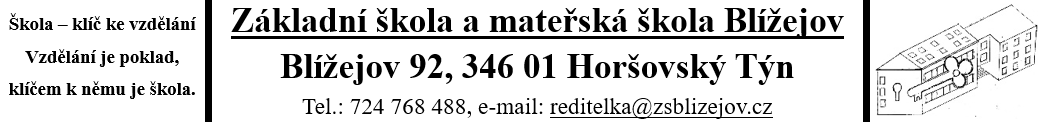 Školní řád MŠ  LštěníŠkolní řád MŠ  LštěníŠkolní řád MŠ  LštěníČ.j.: 57/22Spisový znak: 04/22Skartační znak: A5Vypracoval:Vypracoval:Lada HorákováSchválil:Schválil:Mgr. Dagmar HanzalováProjednáno: Pedagogickou radouProjednáno: Pedagogickou radouDne: 30.8.2022Předpis nabývá účinnosti ode dne:Předpis nabývá účinnosti ode dne:Dne: 1. 9. 2022Změny v předpise jsou prováděny formou číslovaných písemných dodatků, které tvoří součást tohoto předpisu.Změny v předpise jsou prováděny formou číslovaných písemných dodatků, které tvoří součást tohoto předpisu.Změny v předpise jsou prováděny formou číslovaných písemných dodatků, které tvoří součást tohoto předpisu.